Материально-техническое обеспечение и оснащенность образовательного процессаМатериально – техническая база МКОУ Прогимназия "Орленок" соответствует целям и задачам общеобразовательной организации. Состояние материально – технической базы и содержание здания соответствует санитарно-гигиеническим нормам и требования пожарной безопасности.В школе имеется необходимый набор учебных помещений для изучения обязательных учебных дисциплин. Учащиеся на уровне начального общего образования обучаются в учебных помещениях, закрепленных за каждым классом. Сведения о наличии оборудованных учебных кабинетов.1 компьютерных класса1 кабинет английского языка1 кабинет родного языка (кумыкский)6 кабинетов начальных классов1 Актовый залСведения о наличии объектов для проведения практических занятий.Пришкольная спортивная площадка, игровая детская площадка.Сведения о наличии библиотеки.1 Библиотека (без читального зала).Подробнее о школьной библиотекеДанные об используемых учебниках в ОУСведения о наличии средств обучения и воспитания8 административных и 16 учительских-ученических компьютеров (всего 24 шт.)1 интерактивная доска1 документ-камера2 мультимедийных комплекса5 цифровых микроскопа15 Lego education 5 мфу а4Подробнее об условиях питания в школеСведения о доступе к информационным системам и информационно-телекоммуникационным сетям.Ограниченный доступ к проводной и беспроводной локальной сети.Сведения об электронных образовательных ресурсах, к которым обеспечивается доступ обучающихся.Ресурсы сети интернет (ограниченные контент фильтрацией), ресурсы на cd носителях.Подробнее об электронных образовательных ресурсахПечатные информационные ресурсы.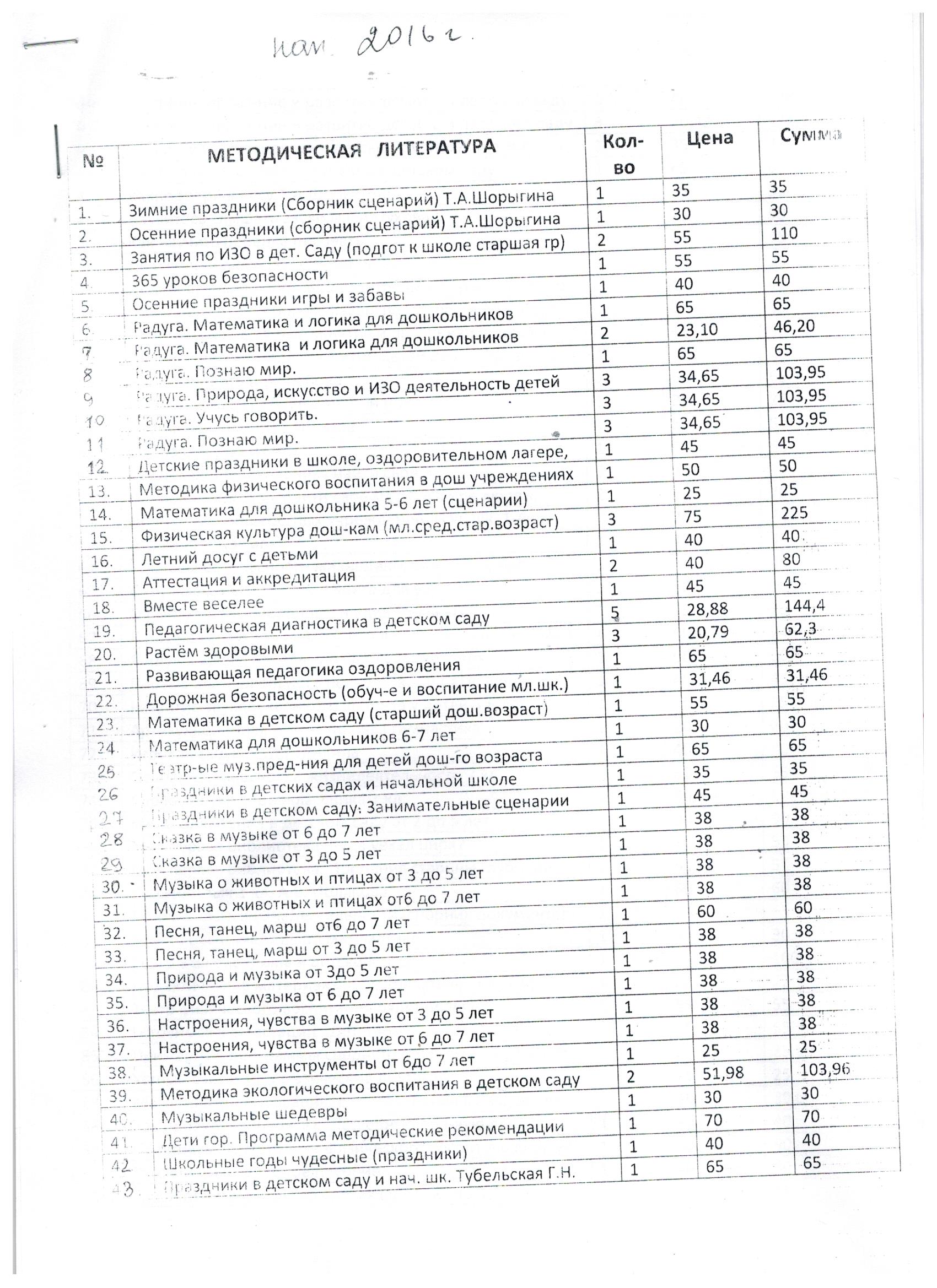 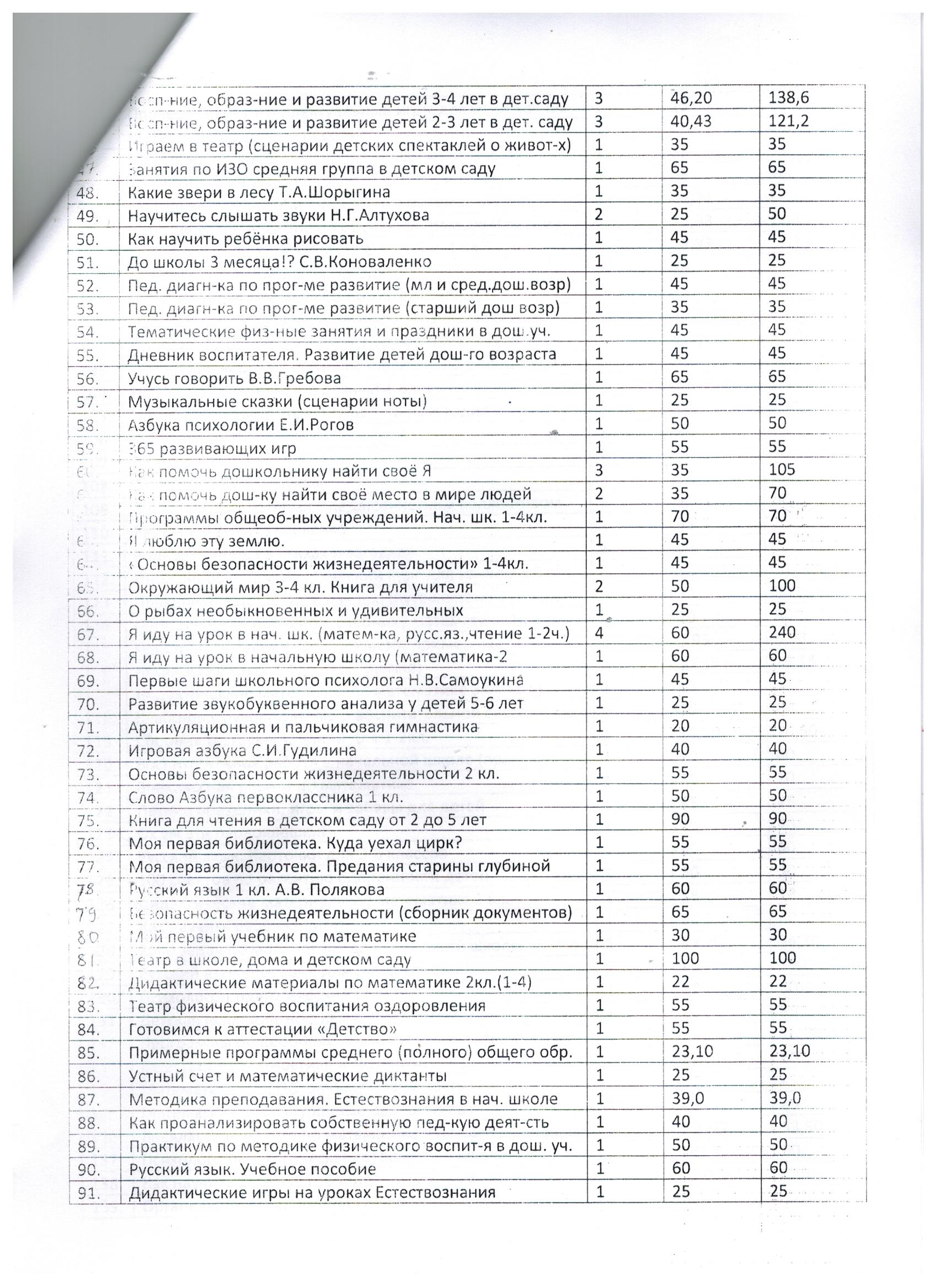 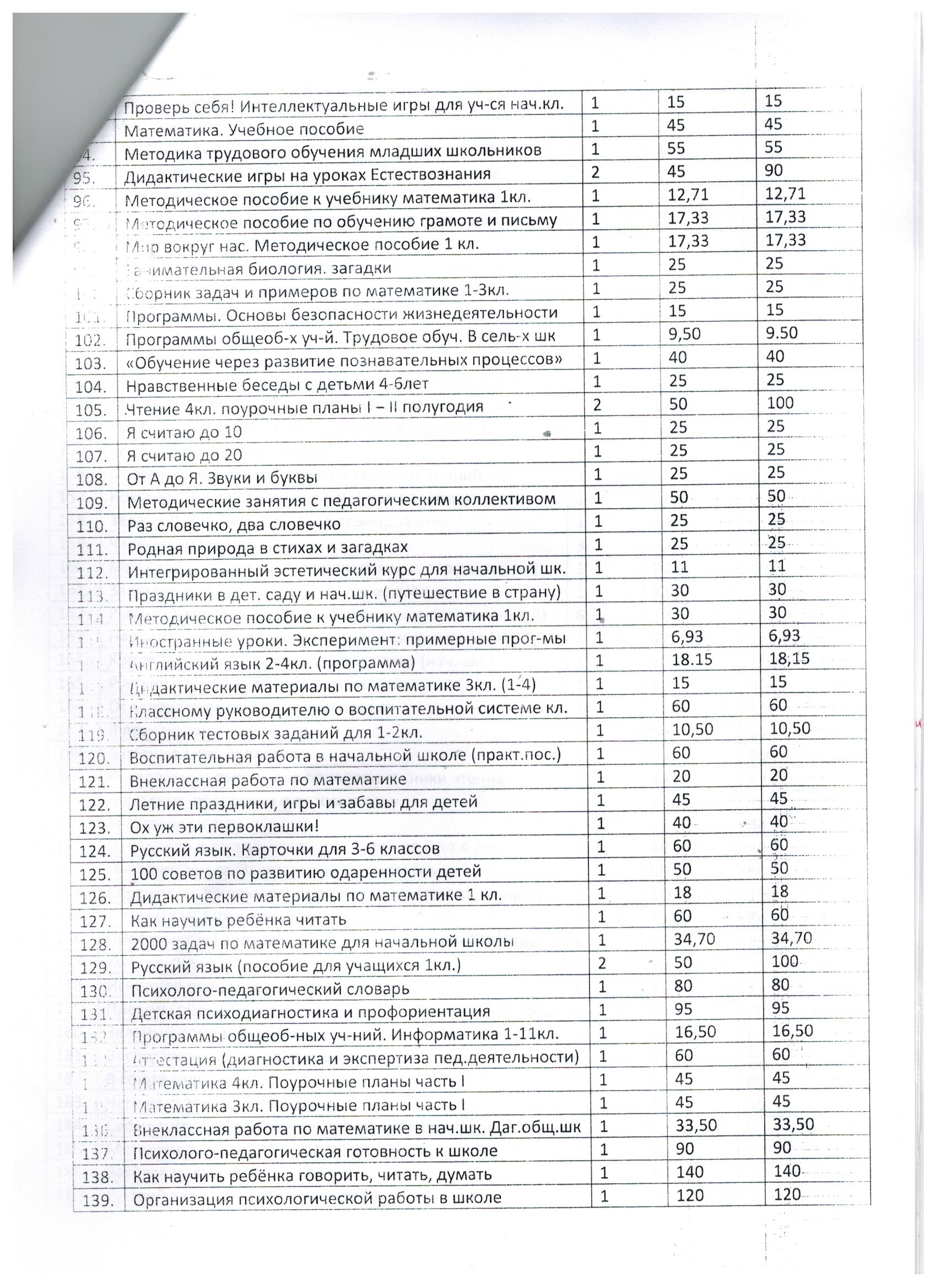 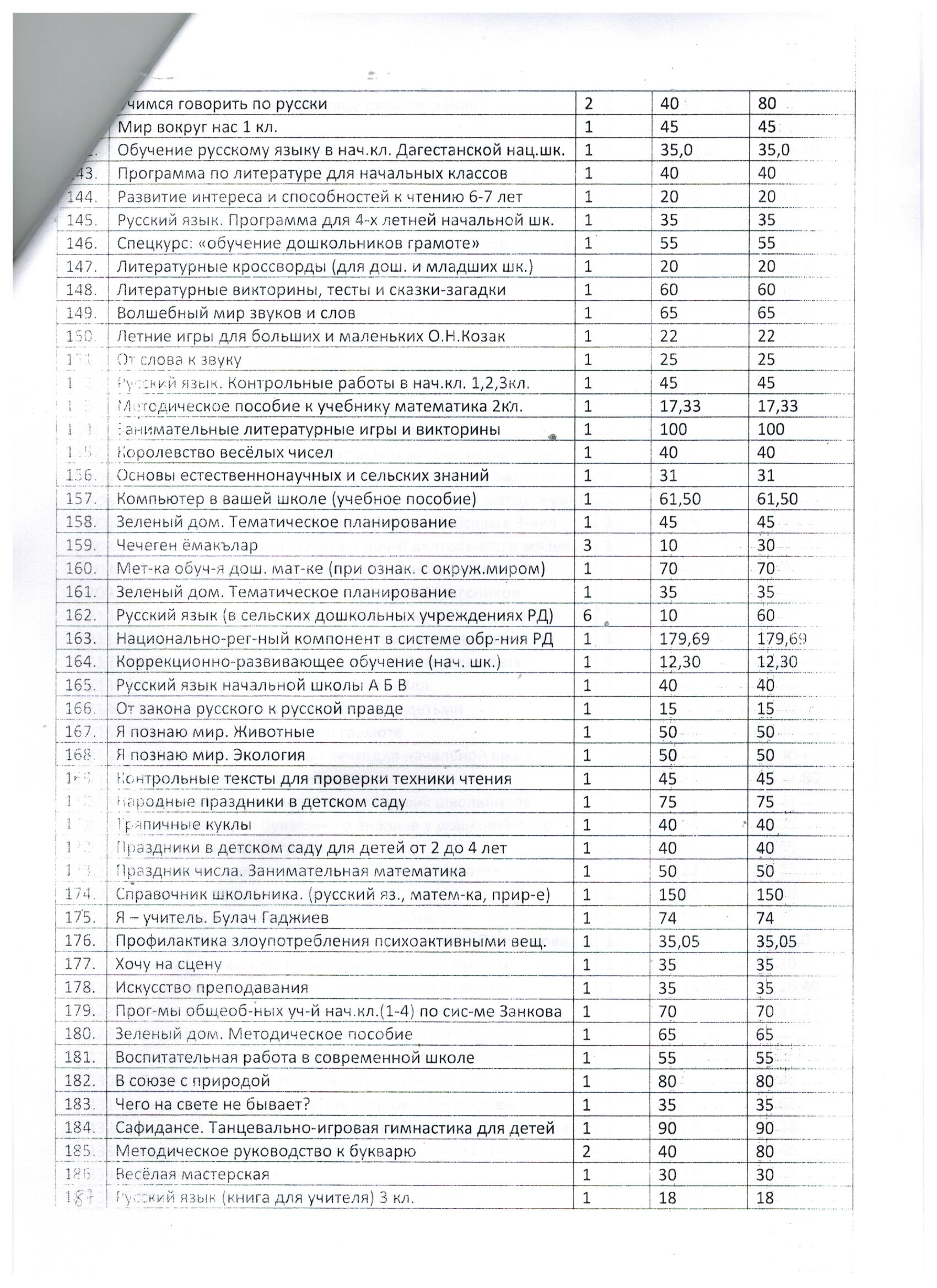 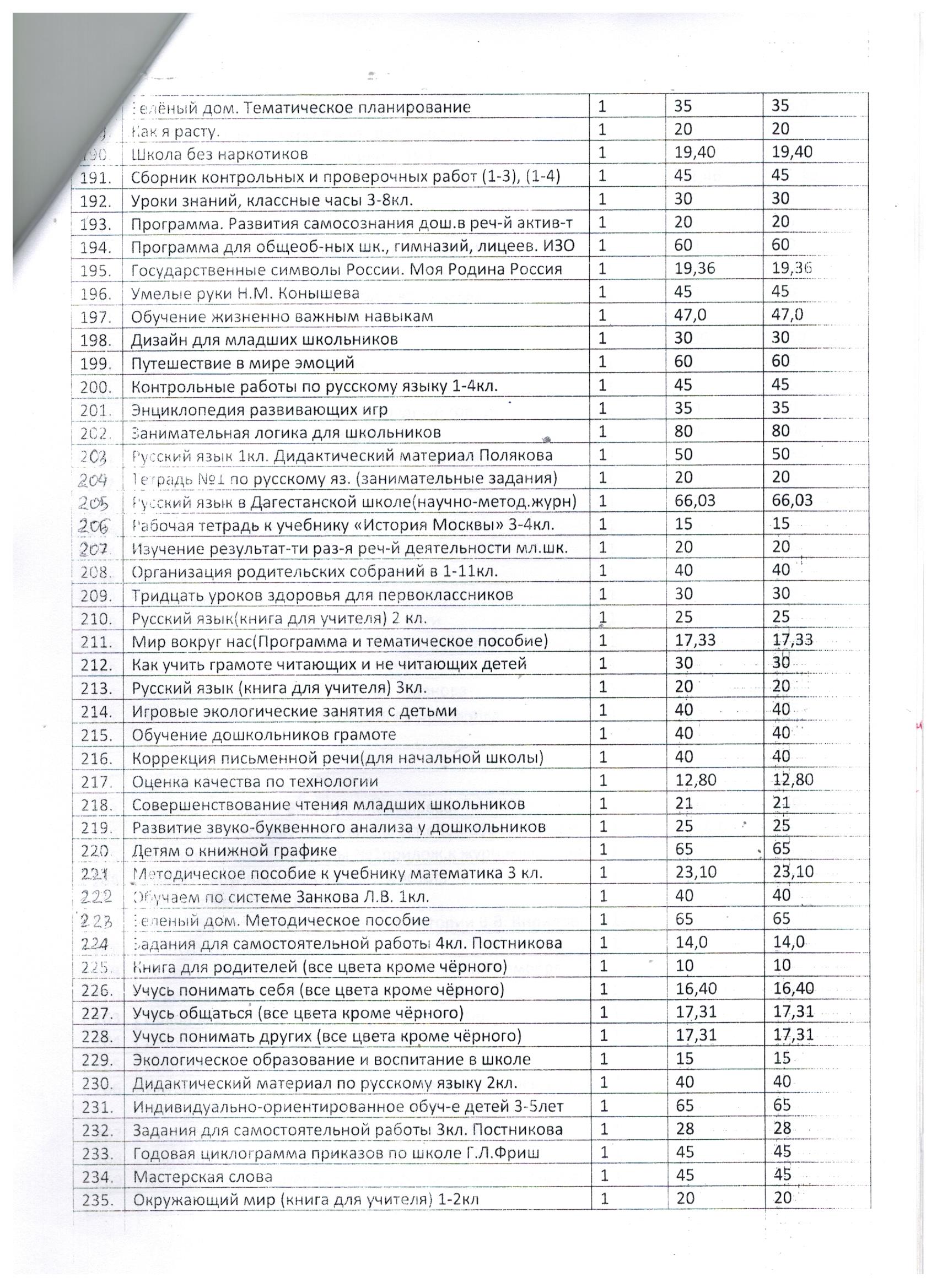 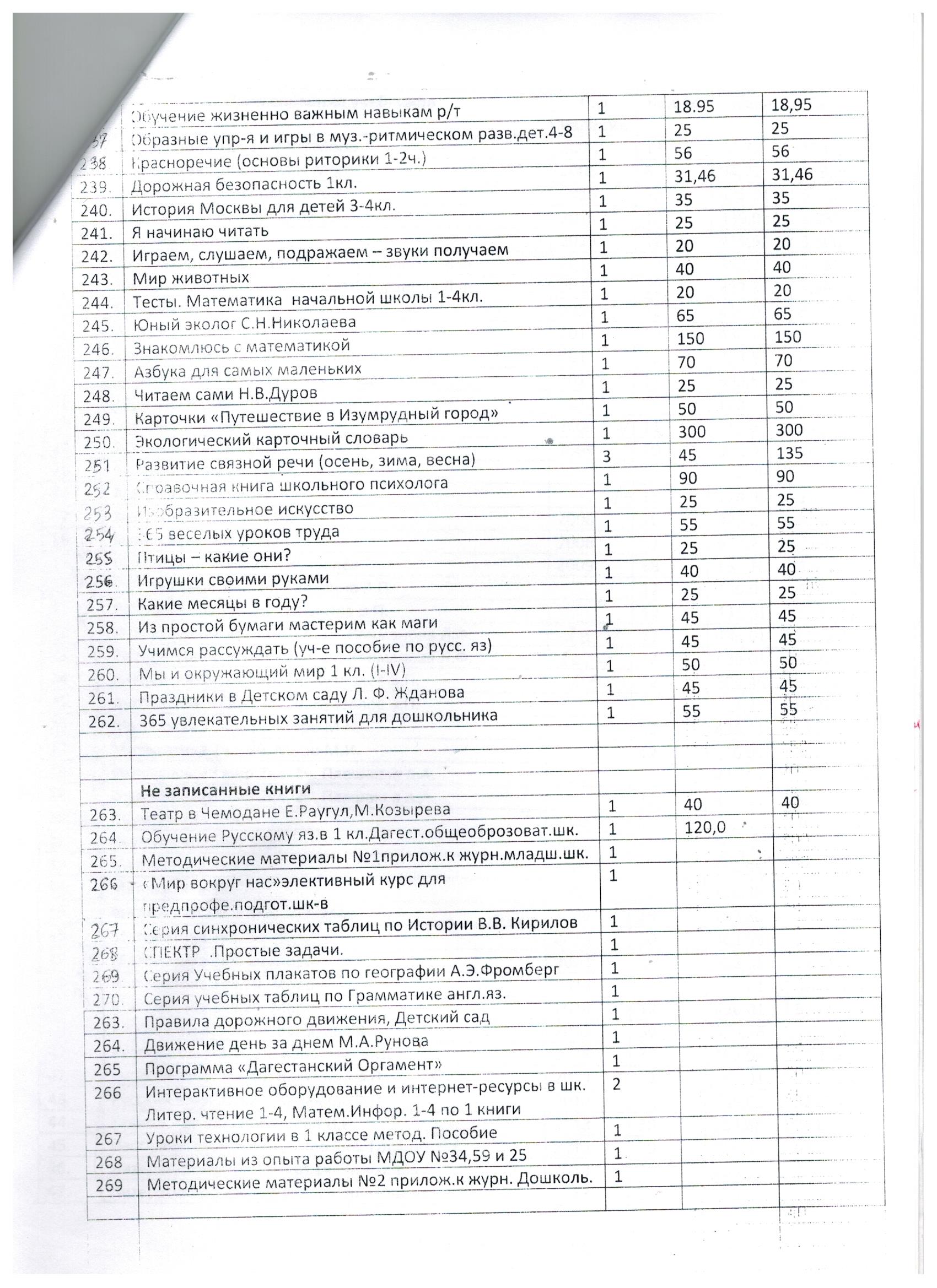 №ПредметКлассАвторИздательство%обеспеченностиМатематика1М.И. МороС.И. ВолковаС.В. Степанова5-е издание. Москва «Просвещение» 2014г.23Русс-яз.1В.П. КанакинаВ.Г. Горецкий6-е издание. Москва «Просвещение» 2015г.23Литературное чтение1Л.Ф. КлимановаВ.Г. ГорецкийМ.В. ГоловановаА.А. ВиноградсскаяМ.В. БойкинаМосква «Просвещение» 2011г.23Окружающий мир1А.А. ПлещаковМосква «Просвещение» 2002г.23Кумык-яз.1Д.М. ДжангишиевАзбука. Даг.уч.пед.изд. 2000г.27Математика2М.И. МороМосква «Просвещение» 2009г.25Русс-яз.2В.П. КанакинаМосква «Просвещение» 2014г.25Литературное чтение2Л.Ф. КлимановаМосква «Просвещение» 2009г.25Окружающий мир2А.А. ПлещаковМосква «Просвещение» 2014г.25Англ-яз.2В.П. КузовлевМосква «Просвещение» 2015г.25Кумык-яз.2Ж.М. ХангишиевМахачкала «Издательство» 2002г.55Математика3М.И. МороМ.А. БантоваМосква «Просвещение» 2013г.30Русс-яз.3В.П. КанакинаВ.Г. ГорецкийМосква «Просвещение» 2013г.30Литературное чтение3В.Г. ГорецкийЛ.Ф. КлимановаМосква «Просвещение» 2013г.30Окружающий мир3А.А. ПлещаковМосква «Просвещение» 2013г.30Англ-яз.3В.П. КузовлевМосква «Просвещение» 2009г.93Кумык-яз.3Н.Х. ОльмесовМахачкала «Издательство» 2005г.17Кумык.лит.3М.А. ВисаидоваМахачкала «Издательство» 2005г17Технология3Н.И. РоговцеваМосква «Просвещение»100Музыка3Е.Д. КритскаяМосква «Просвещение»21ИЗО3Б.М. НеменскийМосква «Просвещение»100Математика4М.И. МороМ.А. Бантова2-е издание. Москва «Просвещение» 2014г.100Русс-яз.4В.П. КанакинаВ.Г. Горецкий3-е издание. Москва «Просвещение» 2014г.100Литературное чтение4В.Г. ГорецкийЛ.Ф. Климанова2-е издание. Москва «Просвещение» 2014г.100Окружающий мир4А.А. ПлещаковМосква «Просвещение» 2000г.100Англ-яз.4В.П. КузовлевМосква «Просвещение» 2014г.100Кумык-яз.4Н.Х. ОльмесовА.З. АкаевМахачкала Даг.уч.пед.изд. 2000г.50ОРКСЭ4Р.Б. АмировО.В. ВоскресенскийМосква «Дрофа»2013г.100КТНД4Ш.А. МирзоевМахачкала Даг.уч.пед.изд. 2005г.100